Лектор ( викладач(і))УКРАЇНСЬКИЙ ДЕРЖАВНИЙ УНІВЕРСИТЕТ НАУКИ І ТЕХНОЛОГІЙ УКРАЇНСЬКИЙ ДЕРЖАВНИЙ УНІВЕРСИТЕТ НАУКИ І ТЕХНОЛОГІЙ 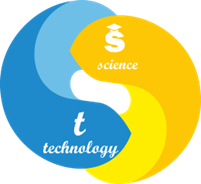 СИЛАБУС «Семантико-стилістичні проблеми перекладу текстів,»Статус дисципліниВибірковаКод та назва спеціальності та спеціалізації (за наявності)035 Філологія035.041 Германські мови та літератури (перекладвключно), перша – англійськаНазва освітньої програмиГерманські мови та літератури (переклад включно)Освітній ступіньПерший (бакалавр)Обсяг дисципліни (кредитів ЄКТС)3 кредитів ЄКТСТерміни вивчення дисципліни8 семестрНазва кафедри, яка викладає дисципліну, абревіатурне позначенняФілологія та переклад (ФП)Мова викладанняАнглійська Фото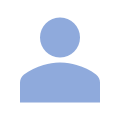 (за бажанням)Доктор філос. наук, професор, завідувачка кафедри «Філологія та переклад», Власова Тетяна ІванівнаФото(за бажанням)t.i.vlasov@ust.edu.uaФото(за бажанням)https://diit.edu.ua/faculty/emt/kafedra/ftp/sostav/personal_page/256Фото(за бажанням)Лінк на дисципліну (за наявністю)Фото(за бажанням)УДУНТ, вул. Лазаряна, 2, ауд. 5402Передумови вивчення дисципліниВступ до перекладознавстваВступ до мовознавстваПрактичний курс основної іноземної мови (англійська)Практика перекладу з основної іноземної мови (англійська)Комп’ютерна лексикографія і переклад науково-технічної літературиПорівняльна лексикологія і термінологія англійської та української мовЛінгвокраїнознавство (країни англійської мови)Лінгвокультурологія (англійська мова)Історія та культура англомовних країнМета навчальної дисципліниЗавданнями вивчення дисципліни є допомога студентам у виборі критерію правильності лексико-стилістичних засобів для досягнення адекватності перекладу, розвиток у студентів навичок цілісного та всеосяжного сприйняття матеріалу, який трансформується у комплекс теорії та практики перекладу, розвиток вмінь користуватись теорією перекладу не тільки як лінгвістичною, але літературознавчою теорією: навчити переосмисленню тексту, враховуючи його жанрові та стилістичні особливості.Метою викладання навчальної дисципліни є також формування у студентів представлення про переклад як комунікативної трансакції, що проходить в структурах соціуму, введення теми дискурсу та перекладача у соціальний контекст.Очікувані результати навчання Організовувати процес свого навчання й самоосвіти. Розуміти основні проблеми філології та підходи до їх розв’язання із застосуванням доцільних методів та інноваційних підходів. Знати й розуміти систему мови, загальні властивості літератури як мистецтва слова, історію мови і літератури, що вивчаються, і вміти застосовувати ці знання у професійній діяльності. Характеризувати діалектні та соціальні різновиди мов, що вивчаються, описувати соціолінгвальну ситуацію. Аналізувати мовні одиниці, визначати їхню взаємодію та характеризувати мовні явища і процеси, що їх зумовлюють. Використовувати мови, що вивчаються, в усній та письмовій формі, у різних жанрово-стильових різновидах і регістрах спілкування (офіційному, неофіційному, нейтральному), для розв’язання комунікативних завдань у побутовій, суспільній, навчальній, професійній, науковій сферах життя. Здійснювати лінгвістичний, літературознавчий та спеціальний філологічний аналіз текстів різних стилів і жанрів. Знати й розуміти основні поняття, теорії та концепції обраної філологічної спеціалізації: мовознавства, літературознавства, перекладознавства, прикладної лінгвістики; уміти застосовувати їх у професійній діяльності. Інтерпретувати й перекладати тексти різних стилів і жанрів.Зміст дисципліниОсновні теми лекцій:1. Дискурс та переклад: загальні проблеми та дискусії.2. Відношення тексту та дискурсу. Жанр тексту.3. Риторична мета. Гібридна природа текстів.4. Переклад лексики наукових дискурсів. Відношення тексту та дискурсу.5. Урахування жанрових і стилістичних особливостей при перекладі.7. Комунікативні, прагматичні та семіотичні мети перекладу.6. Амбівалентність синтаксичних конструкцій. Анаколуф. Форми та еліптичні конструкції.Самостійна робота:1. Жанрово-стилістичні проблеми перекладу художньої літератури.2. Жанрово-стилістичні проблеми науково-технічного перекладу.3. Переклад новітніх термінів в сучасних гуманітарних науках.Контрольні заходи та критерії оцінюванняЗалікЗа ОПП 2020 семестрова оцінка студента формується за 100- бальною шкалою як сума оцінок контрольних заходів (ПК1 та ПК2). Максимальні оцінки контрольних заходів: ПК1 – 50; ПК2 – 50; мінімальні оцінки складають 60% від зазначеного максимального обсягу за ПК1, ПК2. Для отримання загальної позитивної оцінки з дисципліни оцінка має бути не менше ніж 60 балів.За ОПП 2022 семестрова оцінка студента формується за 100- бальною шкалою як сума оцінок контрольних заходів (КЗ1 та КЗ2). Максимальні оцінки контрольних заходів: КЗ – 40; КЗ2 – 60; мінімальні оцінки складають 50% від зазначеного максимального обсягу за КЗ1, КЗ2. Для отримання загальної позитивної оцінки з дисципліни оцінка має бути не менше ніж 50 балів.Політика викладанняУ контексті останніх соціокультурних і політичних подій велике значення отримує дистанційне навчання. У зв’язку з цим політика викладання розглядається разом з політикою оцінювання. За порушення принципів академічної доброчесності під час будь-якого методу оцінювання студенти несуть відповідальність. У випадку незгоди з результатами поточного, семестрового контролю здобувач освіти звертається до екзаменатора за роз’ясненням/або з незгодою щодо отриманої оцінки. У випадку незгоди з прийнятим рішенням екзаменатора здобувач освіти звертається у письмовій формі до декану факультету/директора ННЦ з умотивованою заявою щодо неврахування екзаменатором важливих обставин під час оцінювання. Декан факультету/директор ННЦ ухвалює рішення за заявою здобувача освіти, керуючись аргументами, якими здобувач освіти мотивує свою незгоду з оцінкою, і поясненнями (усними чи письмовими) екзаменатора.Засоби навчанняМатеріально-технічне забезпечення навчальних спеціалізованих аудиторій відповідає сучасним вимогам (мультимедійне та спеціальне обладнання) й дозволяє в повному обсязі забезпечити виконання навчальних програм з даної дисципліни. Міжнародна кредитна мобільність реалізується в обсязі грантів та програм обміну студентами.Інформаційне та навчально-методичне забезпечення реалізується через мережу Internet, даних Scopus, Web of Science, професійних довідкових систем, фонда науково-технічної бібліотеки, забезпечена необхідними періодичними виданнями, що стосуються як зарубіжних, так і вітчизняних робіт.Навчально-методичне забезпеченняОсновна:Карабан В.І. Переклад англійської наукової і технічної літератури. Ч.2: Лексичні, термінологічні та жанрово-стилістичні труднощі. Вінниця: Нова книга, 2001. 576с.Stunk W., White E.B. The Elements of Style. Boston: Simon and Schusber Company, 1999. 91p.Hatim B., Mason I. Discourse and the Translator. London and New York: Longman, 1997. 257p.Мірам Г.Е. Основи перкладу. К: Урга, Ніка-центр, 2002. 277с.Cook J. Discourse and Literature. Oxford: Oxford University Press, 1994. 286p.Некряч Т.Є., Чала Ю.П. Через терні до зірок: труднощі перекладу художніх творів. Навч. посібник. Вінниця: НОВА КНИГА,2008. 200с. Карабан В.І. Переклад англійської наукової і технічної літератури. Граматичні труднощі, лексичні, термінологічні та жанрово-стилістичні проблеми. Вінниця, Нова книга, 2004. 576с. Кухаренко В.А. Інтерпретація тексту. Навч. посібник. Вінниця: НОВА КНИГА, 2004. 272с.Власова Т. І., Колієва І.А. Переклад у сфері професійної та наукової комунікації (конференції, офіційні зустрічі, ділові перемовини). Навчальний посібник. Дніпропетровськ: 2016. 131с.Власова Т. І., Гаркуша В. М. Перекладацький аналіз спеціального тексту: навч. посібник Дніпропетровськ : Дніпропетровський національний університет залізничного транспорту, 2014. 160 с.Додаткова:Key Concepts in Communication and Cultural Studies. Edі by O’Sullivan T., Hartley J., Saunders D., Montgomery M., Fiske J. London : Routledge, 1994. 368p.Зацний Ю. А., Пахомова Т. О. Мова і суспільство: збагачення словникового складу сучасної англійської мови. Запоріжжя: Запорізький державний університет, 2001. 243 с. Полюжин М., Омельченко Л. Теорія і практика перекладу з англійської мови на українську. К: НМК ВО, 1991.Jespersen O. Essentials of English grammar. London: Allen & Unwin, 1993. 356р.Lyons I. Language and Linguistics. An Introduction. Cambridge: CUP, 1992. 356 p.Courtland M. An Introduction to Discourse Analysis. London: Longman, 1992. 212p.Hatim B. Discourse and the Translator. New York: Longman, 1990. 258р.Селіванова О. О. Сучасна лінгвістика. Напрямки 4і проблеми Полтава : Довкілля-К., 2008. 712с.Зацний Ю.А. Словник неологізмів. Інновації у словниковому складі англійської мови початку ХХІ століття : англо-український. Додаткове видання. Вінниця, Нова книга, 2008. 360с.  